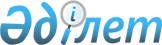 О внесении дополнений в постановление акимата Павлодарской области от 24 апреля 2014 года № 124/4 "Об утверждении регламента государственной услуги "Выдача решения о строительстве культовых зданий (сооружений), определении их месторасположения, а также перепрофилировании (изменении функционального назначения) зданий (сооружений) в культовые здания (сооружения)"
					
			Утративший силу
			
			
		
					Постановление акимата Павлодарской области от 17 июля 2014 года № 253/7. Зарегистрировано Департаментом юстиции Павлодарской области 20 августа 2014 года № 3941. Утратило силу постановлением акимата Павлодарской области от 19 мая 2015 года № 142/5 (вводится в действие по истечении десяти календарных дней после дня его первого официального опубликования).
      Cноска. Утратило силу постановлением акимата Павлодарской области от 19.05.2015 № 142/5 (вводится в действие по истечении десяти календарных дней после дня его первого официального опубликования).

      Примечание РЦПИ.

      В тексте документа сохранена пунктуация и орфография оригинала.
      В соответствии с пунктом 3 статьи 16 Закона Республики Казахстан от 15 апреля 2013 года "О государственных услугах" акимат Павлодарской области ПОСТАНОВЛЯЕТ:
      1. Внести в постановление акимата Павлодарской области от 24 апреля 2014 года № 124/4 "Об утверждении регламента государственной услуги "Выдача решения о строительстве культовых зданий (сооружений), определении их месторасположения, а также перепрофилировании (изменении функционального назначения) зданий (сооружений) в культовые здания (сооружения)" (зарегистрировано в Реестре государственной регистрации нормативных правовых актов за № 3819, опубликовано 31 мая 2014 года в газете "Звезда Прииртышья", 3 июня 2014 года в газете "Сарыарқа самалы") следующие дополнения:
      регламент государственной услуги "Выдача решения о строительстве культовых зданий (сооружений), определении их месторасположения, а также перепрофилировании (изменении функционального назначения) зданий (сооружений) в культовые здания (сооружения)", утвержденный указанным постановлением дополнить:
      раздел 3 подпунктом 3) следующего содержания:
      "Подробное описание последовательности процедур (действий), взаимодействий структурных подразделений (работников) услугодателя в процессе оказания государственной услуги отражается в справочнике бизнес-процессов оказания государственной услуги согласно приложению 3 к настоящему регламенту";
      приложением 3 согласно приложению к настоящему постановлению.
      2. Государственному учреждению "Управление архитектуры и градостроительства Павлодарской области" в установленном законодательством порядке обеспечить:
      государственную регистрацию настоящего постановления в территориальном органе юстиции;
      в течение десяти календарных дней после государственной регистрации настоящего постановления в территориальном органе юстиции направление на официальное опубликование в средствах массовой информации и информационно-правовой системе "Әділет".
      3. Контроль за выполнением настоящего постановления возложить на первого заместителя акима области Турганова Д.Н.
      4. Настоящее постановление вводится в действие по истечении десяти календарных дней после дня его первого официального опубликования. Справочник бизнес-процессов оказания государственной
услуги "Выдача решения о строительстве культовых зданий
(сооружений), определении их месторасположения, а также
перепрофилировании (изменении функционального назначения)
зданий (сооружений) в культовые здания (сооружения)"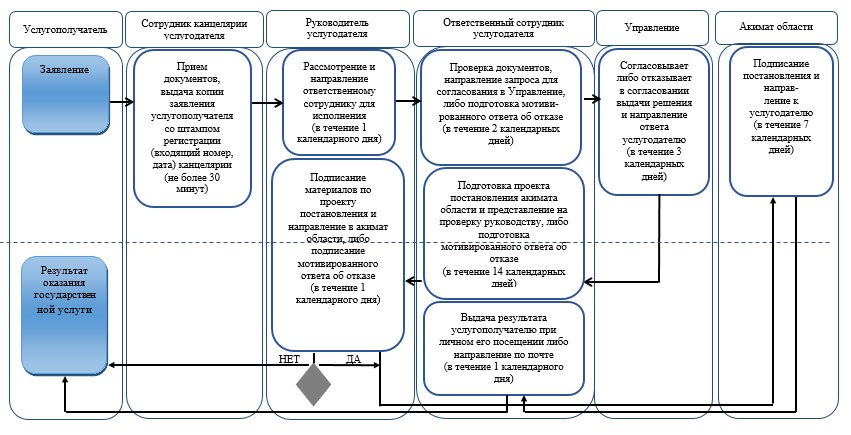  Условные обозначения: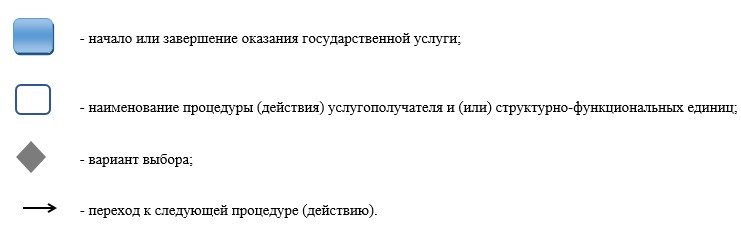 
					© 2012. РГП на ПХВ «Институт законодательства и правовой информации Республики Казахстан» Министерства юстиции Республики Казахстан
				
      Аким области

К. Бозумбаев

      "СОГЛАСОВАНО"

      Руководитель управления

      по делам религии

      Павлодарской области

Е. Рахимжанов

      "17" июля 2014 года
Приложение
к постановлению акимата
Павлодарской области
от "17" июля 2014 года № 253/7
Приложение 3
к регламенту государственной
услуги "Выдача решения о
строительстве культовых зданий
(сооружений), определении
их месторасположения,а также
перепрофилировании (изменении
функционального назначения) 
зданий (сооружений) в культовые
здания (сооружения)"